UNIVERSIDAD  AUTÓNOMA “BENITO JUÁREZ” DE OAXACA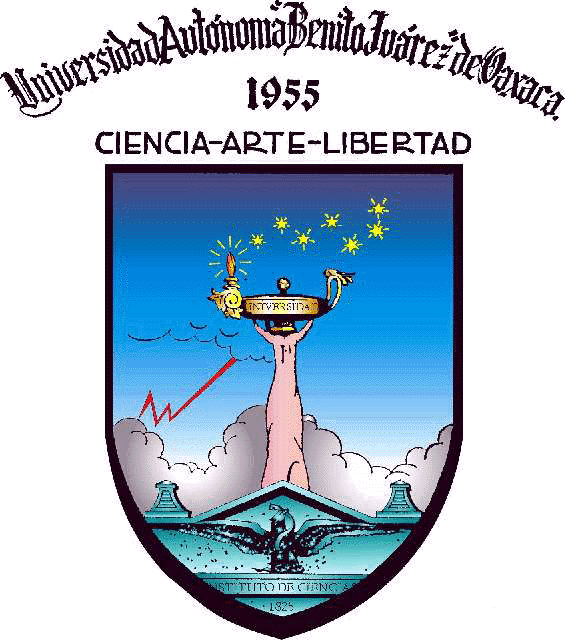 DIRECCIÓN DE SERVICIOS ESCOLARESOaxaca de Juárez, Oax. a ______ de ____________de ________M.C. CARLOS BENITO GARCÍA CORTÉSDirector de Servicios Escolares de la UABJOP r e s e n t e:En espera de una respuesta favorable, me despido no sin antes enviarle un cordial y afectuoso saludo.DATOS REQUERIDOS DEL ALUMNODATOS REQUERIDOS DEL ALUMNODATOS REQUERIDOS DEL ALUMNO01Datos del alumno:Apellido Paterno:01Datos del alumno:Apellido Materno:01Datos del alumno:Nombre(s):01Datos del alumno:Número telefónico o celular:02Matrícula  (R.F.C.)03Matrícula  (SICE)04Unidad Académica05Carrera que cursa.06Último grado y periodo cursado07Reinscripción al Grado o Semestre08Estatus Académico09Ciclo escolar Solicitado_______________________Nombre y firma alumno______________________________________________NOMBRE Y FIRMA          DIRECTOR DE UNIDAD ACADÉMICANOMBRE Y FIRMA           DIRECTOR SERVICIOS ESCOLARES